c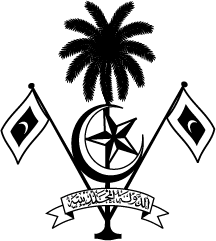 މަޢުލޫމާތު ހޯދާން އެދޭ ފޯމު[މަޢުލޫމާތު ހޯދައި ލިބިގަތުމުގެ ޙައްޤުގެ ޤާނޫނު]ގެ ދަށުން
 މަޢުލޫމާތު ހޯދުމަށް އެދޭ ފޯމުމަޢުލޫމާތަށް އެދޭ މީހާގެ:މަޢުލޫމާތު ލިބުމަށް އެދޭގޮތް (ބޭނުންވާ ގޮޅީގައި ފާހަގަ ޖައްސަވާ)މަޢުލޫމާތަށް އެދެވޭ މުއައްސަސާ ނުވަތަ އިދާރާ:ހޯދާން އެދޭ މަޢުލޫމާތުގެ ތަފުޞީލު:އިޤުރާރު:މި ފޯމުގައި އަޅުގަނޑު ދީފައިވާ ހުރިހައި މަޢުލޫމާތަކީ ތެދުކަމަށާއި ގަވާއިދުގައިވާ ގޮތުގެ މަތީން އަޅުގަނޑު ބޭނުންވާ މަޢުލޫމާތު ހޯދުމަށް ހިނގާ ޚަރަދު އަޅުގަނޑު ދިނުމަށާއި މިކަންކަމަށް އަޅުގަނޑު ޒިންމާވުމަށް އެއްބަސްވަމެވެ.ނޯޓް: މަޢުލޫމާތަށް އެދޭ މީހާގެ އައިޑީކާޑުގެ ފޮޓޯކޮޕީއެއް މި ފޯމާއެކު ހުށައަޅާންވާނެ އެވެ.އޮފީސް ބޭނުމަށް އެކަނި: މަތީގައި ބަޔާންކޮށްފައިވާ ފޯމު މިއޮފީހަށް މިއަދު ބަލައިގެންފީމެވެ.ބަލައިގަތް ތާރީޚު: .................................................  ނަން: .......................................................... ސޮއި: ....................................................ފުރިހަމަ ނަންއައިޑީ ކާޑު ނަންބަރުދާއިމީ އެޑްރެސްމިހާރު ދިރިއުޅޭ އެޑްރެސްފޯން ނަންބަރުއީމެއިލް އީމެއިލް ޕްރިންޓެޑް / ފޮޓޯކޮޕީ މަޢުލޫމާތު ހިމެނޭ ލިޔުންތައް ބެލުމަށްއެހެނިހެން (ތަފްސީލު ކުރުމަށް)ނަންސޮއިއިނގިލީގެ ނިޝާންފޯމު ހުށައަޅާ ތާރީޚުފޯމު ބަލައިގަތްފޯމު ބަލައިގަތްފޯމު ބަލައިގަތްފޯމު ބަލައިގަތްތާރީޚުސޮއިމުވައްޒަފުގެ މަޤާމުމުވައްޒަފުގެ ނަންތާރީޚުހުށަހެޅި މައްސަލަ ނުވަތަ ބޭނުންހުށައެޅި މީހާގެ ނަމާއި އެޑްރެސް